60. obljetnica Muškog vokalnog ansambla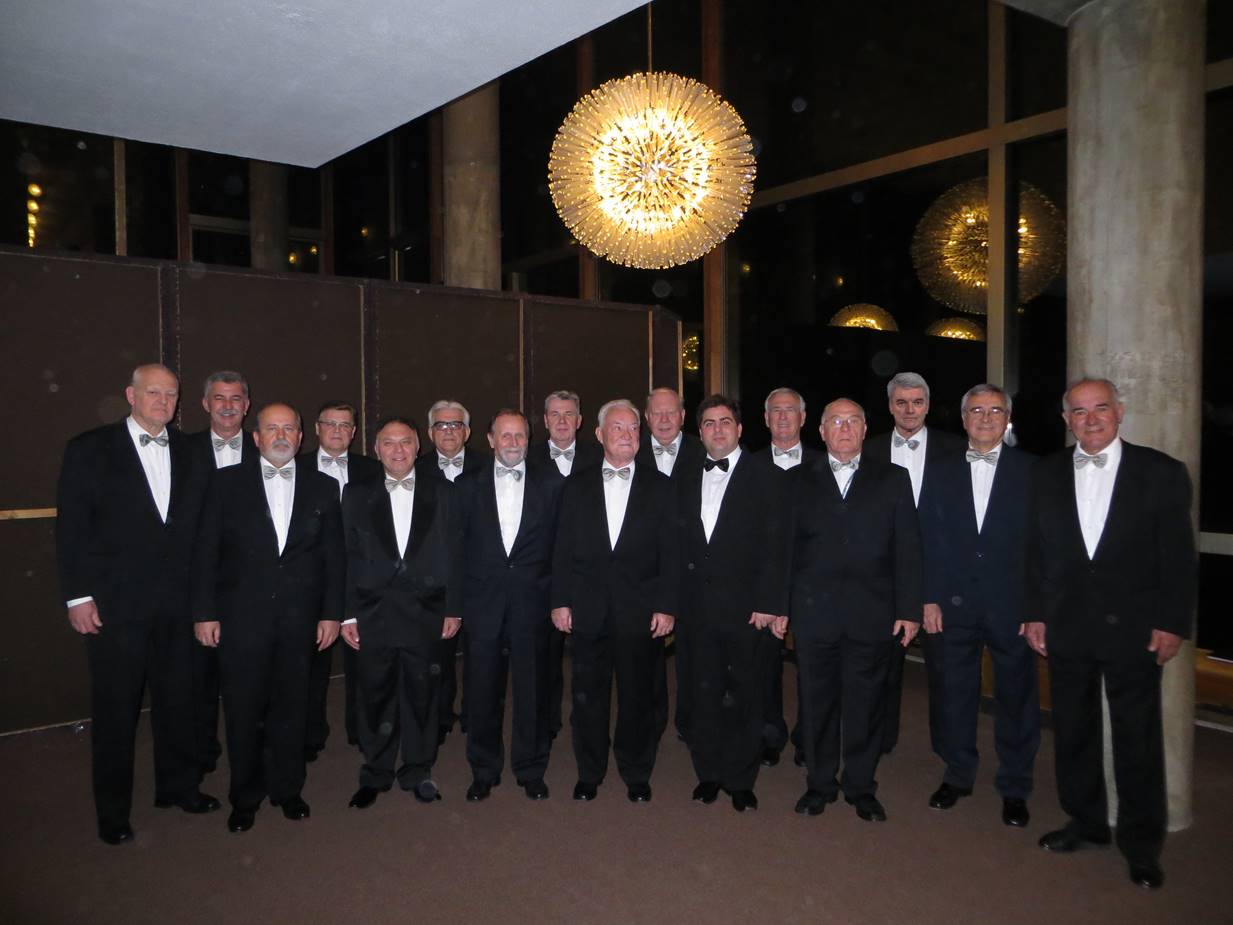 Hrvatski glazbeni zavod
15. lipnja 2016. u 20 satiDirigent: Ozren BogdanovićGosti:
Martina Gojčeta Silić, mezzosopran
Hvalimira Bledšnajder, klavir
Ivana Biliško, harfa
Tamburaški orkestar Folklornog ansambla ''Ivan Goran Kovačić''Program: Lukačić, Bachofen, Händel, Gotovac, Verdi, Papandopulo, Bizet, Dugan, Cossetto, Dedić, Vukasović, De Curtis i Zajc I.Lukačić:  Ex ore infantium, renesansni motetJ.C.Bachofen: Viele verachten die edele Musik, barokni koralG.F.Handel: Lascia Ch'io Pianga, aria iz opere Rinaldo	      Klavir: H. BledšnajderJ. Gotovac: Terra tremuit, Offertorium za Uskrs	      Klavir: H. BledšnajderG. Verdi: La Vergine degli Angeli, aria iz opere Moć dudbine	Mezzosopran: M. Gojčeta Silić	Harfa; I. BiliškoB. Papandopulo: Stara ljubavna pjesmaG. Bizet: Habanera; iz opere Carmen	Mezzosopran: M. Gojčeta SilićHarfa: I. BiliškoF. Dugan, arr: Mamice su štrukle pekli, narodna J. Gotovac, arr: Omili mi u selu divojka, narodnaE. Cossetto, arr: Svatovska, maked. NarodnaA. Dedić: Oko jedne hiže	Uz: Tamb. ork. IGKM. Vukasović: Kraj kapele Svete Ane	Solist: Z. Gudlek, uz tamb. ork. IGKE. De Curtis:Torna a Surriento	 Solist: D. Malus, uz tamb. ork. IGKJ. pl. Zajc: U boj, u boj, arija iz opere N.Š. ZrinjskiUlaznice po cijeni od 30 kuna mogu se nabaviti na blagajni dvorane.